THE RECONSTRUCTED NATION WORD SEARCH PUZZLE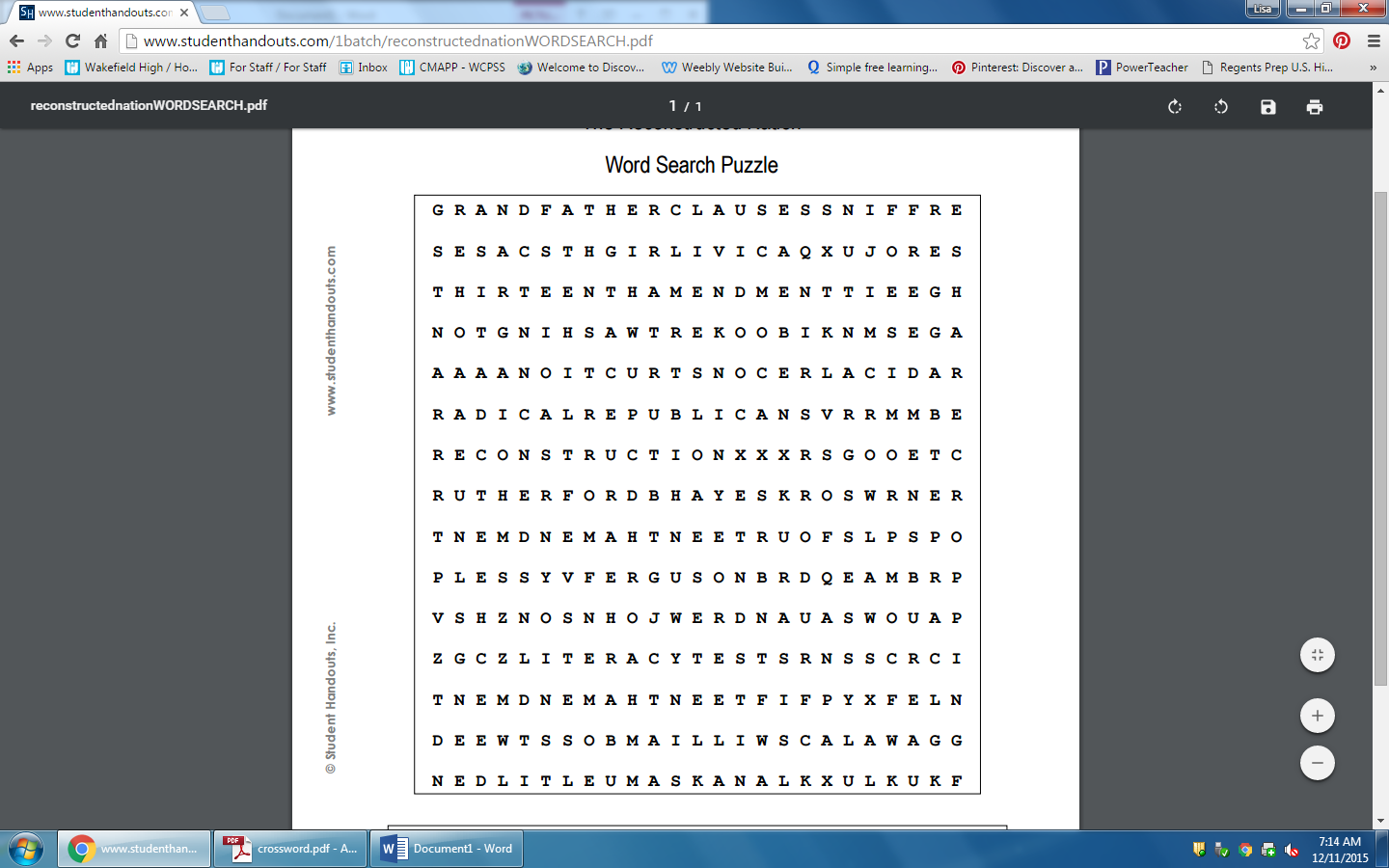 ANDREW JOHNSONCIVIL RIGHTS CASESFOURTEENTH AMENDMENTJIM CROW LAWSPLESSY V. FERGUSONRECONSTRUCTIONSCALAWAGBOOKER T. WASHINGTONCOMPROMISE OF 1877FREEDMEN’S BUREAUKU KLUX KLANRADICAL RECONSTRUCTIONRUTHERFORD B. HAYESSHARECROPPINGCARPETBAGGERFIFTEENTH AMENDMENTGRANDFATHER CLAUSELITERACY TESTSRADICAL REPUBLICANSSAMUEL TILDENTHIRTEENTH AMENDMENTWILLIAM “BOSS” TWEEDTHE RECONSTRUCTED NATION WORD SEARCH PUZZLEANDREW JOHNSONCIVIL RIGHTS CASESFOURTEENTH AMENDMENTJIM CROW LAWSPLESSY V. FERGUSONRECONSTRUCTIONSCALAWAGBOOKER T. WASHINGTONCOMPROMISE OF 1877FREEDMEN’S BUREAUKU KLUX KLANRADICAL RECONSTRUCTIONRUTHERFORD B. HAYESSHARECROPPINGCARPETBAGGERFIFTEENTH AMENDMENTGRANDFATHER CLAUSELITERACY TESTSRADICAL REPUBLICANSSAMUEL TILDENTHIRTEENTH AMENDMENTWILLIAM “BOSS” TWEED